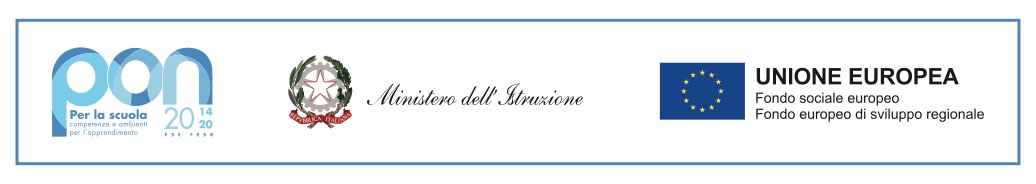 AUTORIZZAZIONE STUDENTE MINORENNEIl/la sottoscritto/a			nato/a a  			 il	, residente in via	città		prov.		 eIl/la sottoscritto/a			nato/a a  			 il	, residente in via	città		prov.  	GENITORI / TUTORI LEGALIdell'allievo/a					 nato/a		il	, residente a  		 via	CODICE FISCALE 			frequentante per l’a.s. 2022/2023 la classe	della scuola  	acquisite le informazioni sopra riportate ai sensi dell’art. 13 del D. Lgs. 196/2003, dichiarando di essere nel pieno possesso dei diritti di esercizio della potestà genitoriale/tutoriale nei confronti del minore, autorizzano la raccolta e il trattamento dei dati necessari per l’accesso alle attività formative del progetto autorizzato dall’Autorità di Gestione nell’ambito del “PON per la scuola. Competenze e ambienti per l’apprendimento 2014- 2020”.Data     /      /      Si allega copia/e del/i documento/i di identità in corso di validità.Firme dei genitori/tutoriRICHIESTA DI ISCRIZIONE AL PIANO ESTATE 2023Il/la sottoscritto/a			nato/a a  			 il	, residente in via	città		prov.		 eIl/la sottoscritto/a			nato/a a  			 il	, residente in via	città		prov.  	GENITORI/TUTORI LEGALIdell'allievo/a				nato/a			 il	, residente a				via			 frequentante per l’a.s. 2022/2023 la classe	sezione			 della scuola PRIMARIA/SECONDARIA plesso		_			dell’I.C. Luigi Settembrini.CHIEDEL’ISCRIZIONE DEL/LA PROPRIO/A FIGLIO/A AI MODULI FORMATIVI DEL PIANO ESTATE 2023, COMPRENSIVI DI MENSA A CARICO DELLA SCUOLA DAL PERIODO 3-14 LUGLIO 2023 – PER IL  PERIODO 17-21 LUGLIO 2023 SOLO ATTIVITA’ ANTIMERIDIANA..A TAL FINE DICHIARA CHE IL/LA PROPRIO/A FIGLIO/ANON E’ INTOLLERANTE/ALLERGICO AD ALCUN ALIMENTOE’ INTOLLERANTE/ALLERGICO/A AI SEGUENTI ALIMENTI:Si allegano copie documenti di identità. Maddaloni,Firme dei genitori/tutori